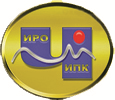 ГОСУДАРСТВЕННОЕ  АВТОНОМНОЕ  УЧРЕЖДЕНИЕ ДОПОЛНИТЕЛЬНОГО ПРОФЕССИОНАЛЬНОГО ОБРАЗОВАНИЯЧУКОТСКОГО АВТОНОМНОГО ОКРУГА  «ЧУКОТСКИЙ ИНСТИТУТ РАЗВИТИЯ ОБРАЗОВАНИЯ И ПОВЫШЕНИЯ КВАЛИФИКАЦИИ»«УТВЕРЖДАЮ»                                    Директор ГАУ ДПО ЧИРОиПК		Синкевич В.В.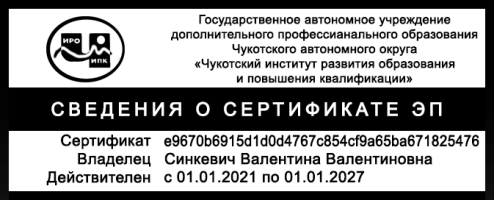 ПОРЯДОК РАССМОТРЕНИЯ ДЕКЛАРАЦИИ КОНФЛИКТА ИНТЕРЕСОВ В ОТНОШЕНИИ РАБОТНИКОВ В ГОСУДАРСТВЕННОГО АВТОНОМНОГО УЧРЕЖДЕНИЯ ДОПОЛНИТЕЛЬНОГО ПРОФЕССИОНАЛЬНОГО ОБРАЗОВАНИЯ ЧУКОТСКОГО АВТОНОМНОГО ОКРУГА «ЧУКОТСКИЙ ИНСТИТУТ РАЗВИТИЯ ОБРАЗОВАНИЯ И ПОВЫШЕНИЯ КВАЛИФИКАЦИИ»Анадырь, 2023 г.Порядок рассмотрения декларации конфликта интересов в отношении работников в государственном автономном учреждении дополнительного профессионального образования Чукотского автономного округа «Чукотский институт развития образования и повышения квалификации»1. Порядок рассмотрения декларации конфликта интересов в отношении работников в государственном автономном учреждении дополнительного профессионального образования Чукотского автономного округа «Чукотский институт развития образования и повышения квалификации» (далее – Порядок), определяет процедуру рассмотрения деклараций конфликта интересов (далее - декларация), представленных работниками государственного автономного учреждения дополнительного профессионального образования Чукотского автономного округа «Чукотский институт развития образования и повышения квалификации» (далее – ГАУ ДПО ЧИРОиПК), занимающими должности, включенные в перечень должностей, исполнение обязанностей по которым связано с коррупционными рисками, утвержденный директором.2. Декларация рассматривается должностным лицом комиссии ГАУ ДПО ЧИРОиПК, ответственным за работу по профилактике коррупционных и иных правонарушений.3. При рассмотрении декларации должностное лицо осуществляет всестороннее и объективное изучение изложенных в декларации обстоятельств.4. По результатам рассмотрения декларации с положительным ответом на любой из вопросов, указанных в ней, должностное лицо осуществляет подготовку мотивированного заключения.5. В ходе подготовки мотивированного заключения должностное лицо имеет право:- проводить беседу с работником,  представившим декларацию;- изучать представленную работником декларацию и дополнительные материалы;- получать от работника письменные пояснения.6. Мотивированное заключение должно содержать:- информацию, изложенную в декларации;- мотивированный вывод по результатам рассмотрения декларации;- рекомендации для принятия одного из решений по декларации в соответствии c Антикоррупционными стандартами государственного автономного учреждения дополнительного профессионального образования Чукотского автономного округа «Чукотский институт развития образования и повышения квалификации».7. Декларация, а также мотивированное заключение и иные материалы (при наличии) в течение 14 рабочих дней со дня поступления декларации представляются директору ГАУ ДПО ЧИРОиПК.Срок, указанный в абзаце первом настоящего пункта, может быть продлен до 30 дней руководителем ГАУ ДПО ЧИРОиПК.8. Мотивированное заключение по результатам рассмотрения декларации носит рекомендательный характер.9. Окончательное решение о наличии, отсутствии, способе предотвращения или урегулирования конфликта интересов принимает директор ГАУ ДПО ЧИРОиПК.10. В случае поступления от работника декларации с положительным ответом на любой из вопросов, указанных в ней, директор ГАУ ДПО ЧИРОиПК, не позднее 3 рабочих дней со дня принятия решения по декларации направляет копии декларации, мотивированного заключения и иные материалы (при наличии) в Департамент образования и науки Чукотского автономного округа.11. Подлинники декларации, мотивированное заключение и иные материалы (при наличии) хранятся в государственном автономном учреждении дополнительного профессионального образования Чукотского автономного округа «Чукотский институт развития образования и повышения квалификации» в соответствие в законодательством Российской Федерации об архивном деле.12. Настоящий Порядок пересматривается в случае изменения законодательства РФ.Конкретизация отдельных положений настоящего Порядка может осуществляться путем разработки дополнений и приложений к настоящему Положению.13. Настоящий Порядок доводится до сведения работников ГАУ ДПО ЧИРОиПК и слушателей посредством размещения на официальном сайте учреждения: https://chao.chiroipk.ru .